MISSIONARY CHURCH  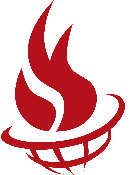 PO Box 9127  Fort Wayne, IN 46899-9127  Form for Spouse of Credential Applicant  InstructionsIf you are using an electronic version of this form, please print a copy, sign, attach a photo (note the date taken) and return it to the appropriate office.    If you have a paper form, please respond to all questions on separate sheets of paper, numbering your responses.  It is not necessary to repeat the questions but please include section headings.  Sign the last page of this form, return the form and your responses along with a photo (note the date taken) and return it to the appropriate office.I.   PERSONAL1. 	Full Name (First, Middle, Maiden, Last) 2.  	Address				  		City, State, Zip			  		TelephoneEmail 3.   Country of citizenship:Status in U.S. if not a U.S. citizen:4.	If previously divorced, kindly give details (date of first marriage, factors causing failure of marriage, what was done to preserve the marriage, date of divorce, date of meeting current spouse, whether divorce was prior to conversion, etc.).5.	Briefly state your support of your spouse’s desire to pursue credentials for ministry.6.	The Bible contains guidelines regarding the use and misuse of alcohol and warnings regarding its misuse. The misuse of alcohol is damaging to individuals, families and society. What are your views and practices in regard to alcohol, narcotics and tobacco?7.	Have you ever been or are you currently involved in unbiblical sexual relationships or activity (pornography, adultery, pre-marital sex, homosexuality, child abuse, etc.)? If so, please explain.8.   What safeguards do you use to ensure sexual purity?	9.	Have you ever been or are you currently involved in any immoral or criminal behavior or have you been convicted of any criminal charges? If so, please explain.10. Is there anything else in your background or behavior that could jeopardize your ministry or reputation. If so, please explain.11. What do you understand to be your responsibilities as a ministry partner with your spouse?12.	How important do you view the environment of your home and family life in respect to pastoral ministry?II.   EDUCATION AND VOCATION  1.	Have you graduated from high school? 2.	Colleges or seminaries attended (institution's name, major, years attended, graduation date, degree): 3.	What is your native language?List other languages you have studied:		  	List other languages you speak:    	  4.	Please share your ministry abilities and experience:  		  5.	Vocational training taken:  6.	List any profession or business experience (ex. - secretary, teacher, etc.):7.	Your present occupation: 	Name of employer - 	Telephone -							Complete address - 	 III. CHRISTIAN EXPERIENCE  1.	Date and place of conversion: 2.	Upon what do you base your claim of salvation?       3.	When and how were you baptized? 4.	Church of which you are a member:	  	When did you become a member? 5.	Do you subscribe to the Constitution of the Missionary Church without reservation? 6.	If you have reservations, explain in detail.  7.   Briefly state your personal devotional habits:8.   Tell a story of how you have led someone to Christ and a story of how you have discipled another person.9. 	IMPORTANT:  Write a brief story of your life including your personal testimony of salvation, personal experience regarding sanctification (i.e. - being filled with the Holy Spirit, consecration, total dedication or commitment to the Lordship of Christ), discipling others and philosophy of ministry.Signature:						Date:  Please return this form to:  Revised 5/18